                                     Р О С С И Й С К А Я   Ф Е Д Е Р А Ц И Я                            А в т о н о м н а я   н е к о м м е р ч е с к а я   о р г а н и з а ц и я  «Н А Ц И О Н А Л Ь Н А Я   А С С О Ц И А Ц И Я   П А У Э Р Л И Ф Т И Н Г А»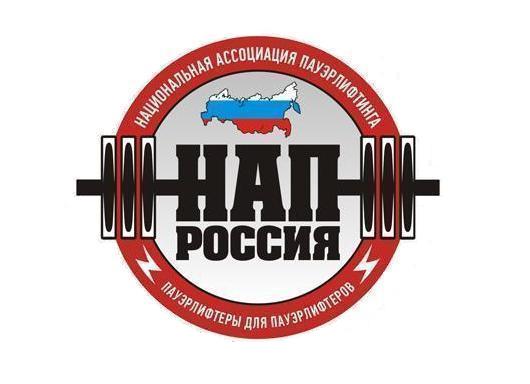              ПОЛОЖЕНИЕ                                                о проведении                          Открытого Чемпионата Ленинского района                                         города Екатеринбурга                                     по силовым видам спортаУТВЕРЖДАЮ:                                                                                                                                  Президент АНО                                                                                «Национальная Ассоциация  Пауэрлифтинга»                                                                                      __________________________А.В.Репницын                                                                                    Екатеринбург, 2017 г.1. Цели и задачи:-  выявление сильнейших спортсменов Екатеринбурга и Свердловской области в дисциплинах: жим штанги лёжа без экипировки, в слинг-шоте, Народный жим, Русский жим, армлифтинг, становая тяга.-  выполнение разрядных нормативов  вплоть до Кандидата в Мастера Спорта АНО «НАП» (оформляются разрядные книжки).-  фиксирование новых рекордов Свердловской области.-  пропаганда силовых видов спорта как массовых и зрелищных среди молодежи.-  соревнования проходят под девизом «Здоровая молодежь - Сильная Россия!»-  развитие массового спорта в России, как приоритетная задача, поставленная Президентом Российской федерации В.В.Путиным.-  реализация федеральной целевой программы: «Развитие физической культуры и спорта в РФ в 2016-2020 гг.».2. Место и сроки проведения:
-  Соревнования проводятся 3 июля 2017 года на площади перед Свердловским Государственным Академическим театром Драмы, расположенным по адресу:   Россия, Свердловская область, г. Екатеринбург, центр, Октябрьская площадь, 2.
-  Взвешивание с 12:00 до 13:00. 
-  Начало соревнований в 14.00. 
-  Потоковое расписание выступлений будет составлено на основании предварительных заявок и доступно в месте проведения соревнований.
3. Руководство проведением соревнований:
-  Общее руководство по подготовке и проведению соревнований осуществляется Автономной некоммерческой организацией «Национальная ассоциация пауэрлифтинга», а также АНО СВС «Богатыри Урала».
· Главный судья – Репницын Андрей

4. Судейство:
-  Соревнования проводятся по международным правилам АНО «НАП».
-  Судьи должны иметь соответствующую одежду (белая рубашка, тёмные или серые брюки, галстук с символикой НАП, нагрудной шеврон судьи НАП, судейскую книжку) и соответствующую судейскую квалификацию.

5. Участники соревнований:
-  К участию в соревнованиях допускаются команды и отдельные участники, достигшие 14 лет, имеющие соответствующую спортивно-техническую подготовку, прошедшие медосмотр. Экипировка участников - согласно правилам ассоциации НАП. Участники, не выполняющие требования по экипировке, на помост не допускаются. 6. Виды спортивных дисциплин:-  Жим штанги лёжа без экипировки по версии Любители.-  Жим штанги лёжа в слинг-шотах по версии Любители.-  Народный жим по версии Любители.-  Русский жим по версии Любители.-  Армлифтинг по версии международной ассоциации WAA.-  Становая тяга без экипировки по версии Любители.
7. Весовые и возрастные категории участников:7.1. Жим штанги лёжа без экипировки, в слинг-шотах.-  Возрастные категории – только открытая возрастная группа.-  Весовые категории в открытой возрастной группе у мужчин: до 67,5 кг, до 75 кг, до 82,5 кг, до 90 кг, до 100 кг, свыше 100 кг.-  Весовые категории в открытой возрастной группе у женщин: до 56 кг, свыше 56 кг.7.2. Народный жим.-  Возрастные и весовые категории отсутствуют.-  У мужчин номинация: жим штанги собственного веса, у женщин – жим штанги ½ собственного веса. Победитель в личном зачете в каждой номинации определяется по наибольшему количеству повторений.7.3. Русский жим.-  Возрастные категории отсутствуют.-  Мужчины, номинации: 55 кг, 100 кг. Женщины, номинация: 35 кг. Победитель в каждой номинации определяется по коэффициенту атлетизма.7.4. Армлифтинг.-  Соревнования проводятся на ручке «Rolling Thunder», согласно правил соревнований международной ассоциации армлифтинга (WАА). -  Мужчины и женщины. Весовые категории отсутствуют. Победитель в личном зачете определяется по наибольшему поднятому весу на «Rolling Thunder».7.5. Становая тяга без экипировки.-  Возрастные категории – только открытая возрастная группа.-  Весовые категории в открытой возрастной группе у мужчин: до 67,5 кг, до 75 кг, до 82,5 кг, до 90 кг, до 100 кг, свыше 100 кг.-  Весовые категории в открытой возрастной группе у женщин: до 56 кг, свыше 56 кг.

8. Определение победителей:
-  Победители в абсолютных категориях определяются только в жиме штанги лёжа и в становой тяге, по формуле Шварца (мужчины), Мэлоуна (женщины). Если количество участников в каком-нибудь из этих видов будет менее 8 (у мужчин) и менее 6 (у женщин), подведение итогов абсолютного первенства в этом виде проводиться не будет.

9. Заявки:
-  Предварительные заявки от команд и спортсменов ОБЯЗАТЕЛЬНЫ. Заявки принимаются до 29.06.2017 г. включительно на e-mail: REPNITSYN@MAIL.RU, либо посредством Он-лайн формы на официальном сайте НАП: http://www.пауэрлифтинг-россия.рф 
10. Стартовый взнос:
-  Стартовый взнос равен 500 рублей.
11. Присвоение нормативов: 
-  Присваиваются нормативы, вступившие в силу с 01. 01. 2017 г. вплоть до Кандидата в Мастера спорта АНО «НАП», по версии ЛЮБИТЕЛИ. В случае выполнения норматива, отметка о выполнении ставится только в разрядную книжку. В случае отсутствия разрядной книжки, и при наличии 1 фотографии 3х4, бланк разрядной книжки можно приобрести у организаторов по цене 100 рублей.

12. Награждение:
-  Спортсмены, занявшие первые три места в каждой весовой категории или возрастной группе (при их наличии), награждаются медалями и дипломами.
-  Возможны дополнительные призы при привлечении средств спонсоров и благотворительных взносов.
13. Финансирование:
-  Расходы по командированию, размещению и питанию участников, тренеров, судей и зрителей несут командирующие организации.

14. Контактная информация:
-  По всем интересующим Вас вопросам, касающимся организации и проведения Открытого Чемпионата Ленинского района города Екатеринбурга по силовым видам спорта среди мужчин и женщин, Вы можете связаться с Главным судьёй соревнований Репницыным Андреем по тел.: 8-922-200-68-79

15. Настоящее Положение служит официальным вызовом на соревнования.